Motion 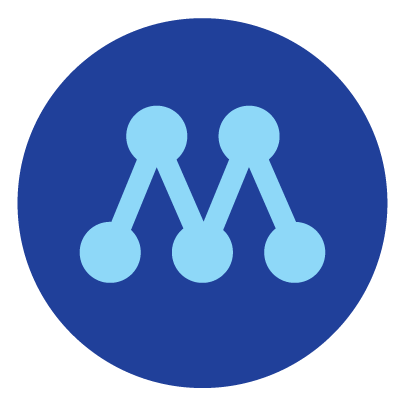 Fokusera på svensk matKarlskrona kommun är en av de större aktörerna vad gäller inköp av livsmedel i kommunen. I kommunens alla restauranger, kök och tillagningsställen i såväl skolor, förskolor äldreboenden och andra serveringar tillagas åtskilliga portioner varje dag.Genom att ha en bra och väl genomtänkt strategi, för inköp och upphandling, kan vi premiera livsmedel producerade under de förhållanden vi önskar.Det främsta kravet vi bör ställa vid upphandling av livsmedel är, att det är producerat i överensstämmelse med svensk lag vad gäller djurskydd och miljökrav.Detta kommer att leda till säkrare mat och mer närproducerat, vilket även ger positiva effekter för företagande i vår närhet samt öppna landskap som ger attraktiva livsmiljöer. Att vidhålla en särskild procentsats för inköp av ekologiska livsmedel kan leda till en målkonflikt vad gäller inköp enligt svensk lag. Därför bör livsmedel, producerade i Sverige, prioriteras före ekologiska produkter från utlandet där så är möjligt.Detta kommer att leda till mer svenskt kött i våra kök, på samma sätt som Göteborg redan gjort. Deras komunalråd uttrycker det på ett bra sätt nedan: ”Vi vet att utbudet av kött som är svenskt och ekologiskt inte räcker till i dagsläget. Istället för att behöva importera kött, så justerar vi målen och fokuserar på starkt djurskydd vilket gör att vi får mer svenskt kött till de kommunala köken, säger Naod Habtemichael, kommunalråd för Centerpartiet i ett pressmeddelande. SVT nyheter Väst, 31 juli 2019.Vi moderater föreslår därför Att upphandling av livsmedel sker i enlighet med svenska krav, vad gäller djurskydd och miljökrav.Att inga ekologiska livsmedel köps in från utlandet, om en motsvarande svensk produkt finns att tillgå, även om den inte är ekologiskt certifierad. 
Att svenska livsmedel i första hand ska köpas in från närområdet, oavsett om de är ekologiska eller konventionellt framställda.Karlskrona den 11 september, 2019.Morgan Kullberg (M) ledamot.Camilla Brunsberg (M) oppositionsråd.